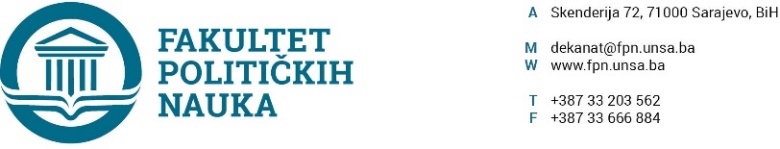 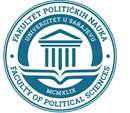 Sarajevo,  04.07.2023. godineDvadesetosma redovna sjednica Vijeća Fakulteta održana je dana 04.07.2023. godine, sa početkom u 11:00 sati u Sali 12/P.  Budući da na sjednici nije bilo potrebnog kvoruma za glasanje, dekan Fakulteta je pozvao članove Vijeća Fakuleta da se po dostavljenim materijalima izjasne putem e-maila, do 16:00 h. Za predloženi dnevni red  glasalo je 44 članova Vijeća i to: Prof.dr. Alibegović Abdel, prof.dr. Abazović Dino, doc.dr. Babić Nina, prof.dr. Bajramović Zlatan, prof.dr. Bašić Sanela, prof.dr. Buljubašić Belma, prof.dr. Bakić Sarina, doc.dr. Brkić-Šmigoc Jelena, prof.dr. Cikotić Selmo, doc.dr. Ćosić Selma, prof.dr. Ćurak Nerzuk, doc.dr. Duduć-Sijamija Anida, prof.dr. Džananović-Miraščija Nedžma, prof.dr. Emirhafizović Mirza, prof.dr. Fejzić-Čengić Fahira, prof.dr. Fejzić Elvis, doc.dr. Forić Samir, prof.dr. Gadžo-Šašić Sabira, prof.dr. Kapidžić Damir, prof.dr. Karčić Hamza, prof.dr. Lisica Darvin, prof.dr. Mušić Lejla, prof.dr. Miković Borjana, prof.dr. Osmić Amer, doc.dr. Praskač-Salčin Irena, prof.dr. Repovac Nikšić Valida, prof.dr. Sadiković Elmir, prof.dr. Seizović Zarije, doc.dr. Silajdžić Lamija, prof.dr. Smajić Mirza, prof.dr. Spahić Ehlimana, prof.dr. Sefo Mustafa, prof.dr. Šljivo-Grbo Amila, prof.dr. Šerić Nedreta, prof.dr. Turčalo Sead, v.asst. Kadić Veldin, v.asst. Sušić Osman, Vatreš Amina MA, Alispahić Selma MA, predstavnici studenata Delić Belmin, Lokvančić Smail, Pašalić Imran, Subašić Inela i predstavnica stručnog osoblja Bihorac Anisa.Dnevni red je jednoglasno usvojen kako slijedi: 1.	Usvajanje zapisnika sa 27. redovne sjednice  Vijeća Fakulteta održane 06.06.2023. godine, Usvajanje zapisnika sa vanredne sjednice  Vijeća Fakulteta održane 22.06.2023. godine, Usvajanje zapisnika sa vanredne Vijeća Fakulteta održane održane 29.06.2023. godine;2.	Informacija o izvršenom izboru u naučno-nastavno zvanje;3.	Usvajanje prijedloga tema, mentora i sastava komisija na II ciklusu studija (3+2 i 4+1);4.	Usvajanje izvještaja komisija za ocjenu i odbranu završnih radova II ciklusa studija (3+2);5.	Doktorski studij;6.	Usvajanje Zaključaka i Odluka o provedenim postupcima ekvivalencije na Fakultetu;7.	Utvrđivanje potrebe i prijedloga raspisivanja konkursa za izbor akademskog osoblja u nastavno-naučno zvanje vanredan profesor na naučnu oblast Žurnalistika/Komunikologija (puno radno vrijeme);8.	Utvrđivanje potrebe i prijedloga raspisivanja konkursa za izbor akademskog osoblja u nastavno-naučno zvanje docent na naučnu oblast Sigurnosne i mirovne studije (puno radno vrijeme);9.	Usvajanje Prijedloga odluke o davanju saglasnosti za dodjelu počasnog zvanja profesora emeritusa - prof.dr. Nijaz Ibrulj;10.	Usvajanje Izvještaja Komisije za akademsko priznavanje inostrane visokoškolske kvalifikacije i donošenje Zaključka po istom;11.	Usvajanje Odluke o konačnoj rang listi na doktorskom studiju; 12.	Usvajanje Odluke o izmjeni Plana pokrivenosti nastave u studijskoj 2022/2023. godini; 13.	Usvajanje Plana pokrivenosti nastave u studijskoj 2023/2024. godini;14.	Usvajanje Dinamičkog plana napredovanja u studijskoj 2023/2024. godini;15.	Usvajanje prijedloga Odluke o usvajanju Programa Innovative Social Work Research in Southeast Europe: Integrating Justice, Human Rights, and Civic Engagement16.	Usvajanje Prijedloga Odluke o ekvivalenciji izvršenog izbora u akademsko zvanje na Fakultetu političkih nauka17.	Usvajanje Prijedloga Odluke o utvrđivanju potrebe kreiranja i pripreme Smjernica za izbor u akademska zvanja18.	Tekuća pitanja.Ad 1. 	Usvajanje zapisnika sa 27. redovne sjednice  Vijeća Fakulteta održane 06.06.2023. godine, Usvajanje zapisnika sa vanredne sjednice  Vijeća Fakulteta održane 22.06.2023. godine, Usvajanje zapisnika sa vanredne Vijeća Fakulteta održane održane 29.06.2023. godine; Zapisnici su usvojeni jednoglasno.Ad 2.     Informacija o izvršenom izboru u naučno-nastavno zvanje;Dr. Amer Osmić izabran je u zvanje vanrednog profeora na naučnu oblast „Sociologija“.Ad 3.     Usvajanje prijedloga tema, mentora i sastava komisija na drugom ciklusu studija (3+2 i 4+1);Odsjek Politologija: Za Odluka o odobravanju tema završnih (magistarskih) radova i imenovanju mentora i članova Komisija za ocjenu i odbranu, na odsjeku Politologija Fakulteta političkih nauka Univerziteta u Sarajevu glasalo je 44 članova Vijeća Fakulteta. Odluka je usvojena jednoglasno.Odsjek Sigurnosne i mirovne studije: Za Odluka o odobravanju tema završnih (magistarskih) radova i imenovanju mentora i članova Komisija za ocjenu i odbranu, na odsjeku Sigurnosne i mirovne studije Fakulteta političkih nauka Univerziteta u Sarajevu glasalo je 44 članova Vijeća Fakulteta. Odluka je usvojena jednoglasno.Odsjek Socijalni rad: Za Odluka o odobravanju tema završnih (magistarskih) radova i imenovanju mentora i članova Komisija za ocjenu i odbranu, na odsjeku Socijalni rad Fakulteta političkih nauka Univerziteta u Sarajevu glasalo je 44 članova Vijeća Fakulteta. Odluka je usvojena jednoglasno.Odsjek Sociologija: Za Odluka o odobravanju tema završnih (magistarskih) radova i imenovanju mentora i članova Komisija za ocjenu i odbranu, na odsjeku Sociologija Fakulteta političkih nauka Univerziteta u Sarajevu glasalo je 44 članova Vijeća Fakulteta. Odluka je usvojena jednoglasno.Odsjek Žurnalistika/Komunikologija: Za Odluka o odobravanju tema završnih (magistarskih) radova i imenovanju mentora i članova Komisija za ocjenu i odbranu, na odsjeku Žurnalistika/Komuniklogija Fakulteta političkih nauka Univerziteta u Sarajevu glasalo je 44 članova Vijeća Fakulteta. Odluka je usvojena jednoglasno.Ad 4. 	Usvajanje izvještaja komisija za ocjenu i odbranu završnih radova II ciklusa studija (3+2);Politologija:1.Kandidat  ŽUGA ADNANNaslov završnog (magistarskog) rada: “LIDERSTVO-MENADŽMENT U POLITIČKIM STRANKAMA“Komisija u sastavu:1.	prof.dr. Nermina Mujagić-predsjednik,2.	prof.dr. Sarina Bakić -član/mentor,3.	prof.dr. Nedžma Džananović Miraščija -član.2.Kandidatkinja  BOJČIĆ HARISANaslov završnog (magistarskog) rada:“ POVRATAK U MULTIPOLARNOST 2003-2021“Komisija u sastavu:1.	prof.dr. Nedžma Džananović Miraščija -predsjednik,2.	prof.dr.Hamza Karčić -član/mentor,3.	prof.dr.Damir Kapidžić -član.3. Kandidatkinja MAŠIĆ MELIKANaslov završnog (magistarskog) rada: „DIPLOMATSKO KONZULARNA PREDSTAVNIŠTVA BOSNE I HERCEGOVINE U ULOZI PROMOTORA IMIDŽA DRŽAVE BOSNE I HERCEGOVINE“Komisija je u sastavu:1.		prof. dr. Nedžma Džananović Miraščija, predsjednik2.		prof. dr. Sarina Bakić, mentor/član 3.		prof. dr. Hamza Karčić, član.4.	Kandidatkinja TAMARA TEŠNJAKNaslov završnog (magistarskog) rada: „POPULIZAM U HRVATSKOJ: NASTANAK I UTJECAJ STRANKE „ ŽIVI ZID“ NA HRVATSKI STRANAČKI SUSTAV“Komisija u sastavu:1.            prof.dr. Nedžma Džananović Miraščija -predsjednik,2.            prof.dr. Damir Kapidžić -član/mentor,3.            prof.dr. Elmir Sadiković-član.Za Odluku o usvajanju Izvještaja Komsije za ocjenu i odbranu na odsjeku Politologija  Fakulteta političkih nauka glasalo je 44 članova Vijeća Fakulteta. Odluka je usvojena jednoglasno.Sigurnosne i mirovne studije:Za Odluka o usvajanju Izvještaja Komsije za ocjenu i odbranu na odsjeku Sigurnosne i mirovne studije  Fakulteta političkih nauka glasalo je 44 članova Vijeća Fakulteta. Odluka je usvojena  jednoglasno.Socijalni rad: Za Odluku o  usvajanju Izvještaja Komsije za ocjenu i odbranu na odsjeku Socijalni rad  Fakulteta političkih nauka glasalo je 44 članova Vijeća Fakulteta. Odluka je usvojena  jednoglasno.Sociologija: Za Odluku o  usvajanju Izvještaja Komsije za ocjenu i odbranu na odsjeku Sociologija  Fakulteta političkih nauka glasalo je 44 članova Vijeća Fakulteta. Odluka je usvojena  jednoglasno.Žurnalistika/Komunikologija:1.	DANIJELA SIKIMA 1078/II-KNaslov rada: ISTINITOST MEDIJSKI POSREDOVANIH INFORMACIJA KAO PREDUSLOV RJEŠAVANJA KRIZNIH SITUACIJA U DRUŠTVUKomisija:1.	Predsjednik: prof.dr. Jasna Duraković2.	Mentor: prof.dr. Lejla Turčilo3.	Član: doc.dr. Irena Praskač Salčin4.	Zamjenski član: prof.dr. Fahira Fejzić Čengić2.	GAKOVIĆ ELZA  1119/II-KNaslov rada: ZNAČAJ KRIZNE KOMUNIKACIJE U JAVNOJ UPRAVI OPĆINE NOVI GRAD SARAJEVOKomisija:5.	Predsjednik: Belma Buljubašić6.	Mentor: prof.dr. Jasna Duraković7.	Član: doc.dr. Enita Čustović8.	Zamjenski član: prof.dr. Lejla TurčiloZa Odluka o usvajanju Izvještaja Komsije za ocjenu i odbranu na odsjeku Žurnalistika/Komunikologija  Fakulteta političkih nauka glasalo je 44 članova Vijeća Fakulteta. Odluka je usvojena  jednoglasno.Ad.5      Doktorski studij;RAZMATRANJE IZVJEŠTAJA O OCJENI DOKTORSKE DISERTACIJE I IMENOVANJE KOMISIJE ZA ODBRANUISTRAŽIVAČKO POLJE SIGURNOSNE I MIROVNE STUDIJEKandidatkinja mr. Špela Cvitković-IličićNaslov doktorske disertacije: „GEOPOLITIKA KINEMATOGRAFIJE: SARAJEVO FILM FESTIVAL U DISKURSIMA POPULARNE GEOPOLITIKE“Komisija u sastavu:1.	Prof. dr. Sead Turčalo-predsjednik,2.	Prof. dr. Nerzuk Ćurak-član/mentor,3.	Prof. dr. Senadin Musabegović-člansačinila je pozitivan Izvještaj.Vijeće doktorskog studija je prihvatilo Izvještaj i predložilo Komisiju za odbranu u istom sastavu a za zamjenskog člana prof. dr. Vladu Azinovića.DOKTORSKI STUDIJ – TREĆI CIKLUS STUDIJA, GENERACIJA 2022/2023.IMENOVANJE KOMISIJE ZA OCJENU I ODBRANU PROJEKTA, RADNE VERZIJE I DOKTORSKE DISERTACIJE (KOMISIJA UNIVERZITETA)ISTRAŽIVAČKO POLJE POLITOLOGIJA1.	Doktorant mr. Adnan KapoNaslov potvrđene teme: „GEOPOLITIČKE PROMJENE NA BALKANU NAKON OKONČANJA HLADNOG RATA KROZ PRIZMU HEARTLAND I RIMLAND TEORIJA“Vijeće doktorskog studija je predložilo sljedeći sastav Komisije:1.	Prof. dr. Nerzuk Ćurak – predsjednik i član;2.	Prof. dr. Sead Turčalo - mentor i član;3.	Prof. dr. Hamza Karčić - komentor i član;4.	Prof. dr. Nermina Mujagić -član;5.	Prof. dr. Elvis Fejzić – član;6.	Prof. dr. Nedžma Džananović-Miraščija – zamjenski član.Ad 6.    Usvajanje Zaključaka i Odluka o provedenim postupcima ekvivalencije na Fakultetu;Za Zaključke i Odluke o provedenim postupcima ekvivalencije na Fakultetu glasalo je 44 članova Vijeća Fakulteta. Zaključci i Odluke usvojeni su jednoglasno, za kandidate:Ademović Samra, Palić Amer, Pašić Amera, Hrelja Hajrudin, Musić Muamer. Ad 7.    Utvrđivanje potrebe i prijedloga raspisivanja konkursa za izbor akademskog osoblja u nastavno-naučno zvanje vanredan profesor na naučnu oblast Žurnalistika/Komunikologija (puno radno vrijeme);Za Odluku o utvrđivanju potrebe i prijedloga raspisivanja konkursa za izbor akademskog osoblja glasalo je 44 članova Vijeća Fakulteta. Odluka je usvojena jednoglasno.Ad. 8    Utvrđivanje potrebe i prijedloga raspisivanja konkursa za izbor akademskog osoblja u nastavno-naučno zvanje docent na naučnu oblast Sigurnosne i mirovne studije (puno radno vrijeme);Za Odluku o utvrđivanju potrebe i prijedloga raspisivanja konkursa za izbor akademskog osoblja glasalo je 44 članova Vijeća Fakulteta. Odluka je usvojena jednoglasno.Ad. 9    Usvajanje Prijedloga odluke o davanju saglasnosti za dodjelu počasnog zvanja profesora emeritusa - prof.dr. Nijaz Ibrulj;Za Odluku o davanju saglasnosti za dodjelu počasnog zvanja profesora emeritusa za prof.dr. Nijaza Ibrulj, glasalo je 44 članova Vijeća Fakulteta. Odluka je usvojena jednoglasno.Ad. 10 Usvajanje Izvještaja Komisije za akademsko priznavanje inostrane visokoškolske kvalifikacije i donošenje Zaključka po istom;Za Izvještaj o provedenom postupku priznavanja inostrane visokoškolske kvalifikacije za kandidataNeuschul Darka glasalo je 44 članova Vijeća Fakulteta. Zaključak o usvajanju Izvještaja Komisije Fakulteta političkih nauka za akademsko priznavanje inostrane visokoškolske kvalifikacije usvojen je jednoglasno.Ad. 11   Usvajanje Odluke o konačnoj rang listi na doktorskom studiju;Za Odluku o usvajanju Konačne rang- liste kandidata primljenih na treći ciklus studija glasalo je 44 članova Vijeća Fakulteta. Odluka je usvojena jednoglasno.Ad. 12    Usvajanje Odluke o izmjeni Plana pokrivenosti nastave u studijskoj 2022/2023. godini;Za Odluke o izmjeni plana pokrivenosti nastave u studijskoj 2022/2023. godini na odsjecima Socijali rad i Žurnalistika/Komuniklogija glasalo je 44 članova Vijeća Fakulteta. Odluka je usvojena jednoglasno. Ad. 13   Usvajanje Plana pokrivenosti nastave u studijskoj 2023/2024. godini;Za Odluku o usvajanju Plana pokrivenosti nastave na I i II ciklusu studija akademske 2023/2024. godine na odsjecima: Politologija, Sociologija, Žurnalistika/Komunikologija, Socijalni rad i Sigurnosne i mirovne studije, glasalo je 44 članova Vijeća Fakulteta. Odluka je usvojena jednoglasno.Ad. 14  Usvajanje Dinamičkog plana napredovanja u studijskoj 2023/2024. godini;Za Odluku o usvajanju dinamičkog plana potreba za raspisivanjem konkursa za izbor u zvanjeza studijsku 2023/2024. godinu Univerzitet u Sarajevu - Fakulteta političkih nauka, glasalo je 44 članova Vijeća Fakulteta. Odluka je usvojena jednoglasno.Ad. 15   Usvajanje prijedloga Odluke o usvajanju Programa Innovative Social Work Research in Southeast Europe: Integrating Justice, Human Rights, and Civic Engagement; Za Prijedlog odluke o usvajanju Programa necikličnog studija LIFELONG LEARNING PROGRAM INTERNATIONAL SUMMER SCHOOL: Innovative Social Work Research in Southeast Europe: Integrating Justice, Human Rights, and Civic Engagement, glasalo je 44 članova Vijeća Fakulteta. Odluka je usvojena jednoglasno.Ad. 16   Usvajanje Prijedloga Odluke o ekvivalenciji izvršenog izbora u akademsko zvanje na Fakultetu političkih nauka; Za Prijedlog odluke o ekvivalenciji izvršenog izbora u akademsko zvanje na Fakultetu političkih nauka za dr. Ahmeta Alibašića, glasalo je 44 članova Vijeća Fakulteta. Odluka je usvojena jednoglasno.Ad. 17   Usvajanje Prijedloga Odluke o utvrđivanju potrebe kreiranja i pripreme Smjernica za izbor u akademska zvanja; Za Prijedlog  odluke o utvrđivanju potrebe kreiranja i pripreme Smjernica za izbor u akademska zvanja glasalo je 44 članova Vijeća Fakulteta. Odluka je usvojena jednoglasno.Ad. 18   Tekuća pitanja; Nije bilo tekućih pitanja.Sjednica je završena u 16:00 sati.  Zapisničar                                                                                                                   DEKAN __________________                                                                                      ____________________Melisa Hakalović                                                                                                 Prof.dr. Sead TurčaloBr.Ime i prezimePrijavljena temaMentorKomisija za ocjenu i odbranu1CERIĆ AMRABOSNA I HERCEGOVINA IZMEĐU MULTIKULTURALIZMA I NACIONALIZMAPROF.DR.ŠAĆIR FILANDRAPredsjednik: prof. dr. Suad KurtćehajićČlan: prof. dr. Nermina MujagićZamjenik člana: prof. dr. Ehlimana Spahić2AFAN ABAZOVIĆHISTORIJSKI, POLITIČKI I PRAVNI ASPEKTI FORMIRANJA DANAŠNJIH GRANICA BOSNE I HERCEGOVINEPROF.DR.DAMIR KAPIDŽIĆPredsjednik: prof. dr. N. Džananović MirašćijaČlan: prof. dr. Suad KurtćehajićZamjenik člana: prof. dr. Nermina MujagićR. br.Prezime i ime studenta(br. indexa)Naziv temeMentorKomisijaAdi Bilić936/II-SPS3+2Uloga civilnog društva u prevenciji radikalizacije koja vodi u nasilni ekstremizam i terorizam na Zapadnom Balkanu u periodu 2014. do 2022. godineProf.dr. Vlado AzinovićProf. dr. Mirza SmajićDoc. dr. Selma ĆosićProf dr. Sead Turčalo –zam. članLOKVANČIĆ AMINA966/II-SPS3+2ULOGA MEĐUNARODNOG KRIVIČNOG SUDA U ZAŠTITI LJUDSKIH PRAVA I MEĐUNARODNE SIGURNOSTIProf.dr Zarije Seizovićprof.dr.Mirza Smajić predsjednikprof. dr. Zlatan Bajramović članprof. dr. Haris Cerić, rezervni član.HALJETA ARMIN921/II-SPS3+2PRIMJENA KONCEPTA “TRIPLE NEXUS” U POLITICI RAZORUŽANJAProf.dr Darvin LisicaProf.dr. Zlatan Bajramović Prof.dr.  Mirza SmajićProf.dr. Sead Turčalo - zamj.član.IBRAHIMOVIĆ MEDINA924/II-SPS3+2MIROVNE INICIJATIVE NEVLADINIH ORGANIZACIJA U POSTDEJTONSKOJ BOSNI I HERCEGOVINI (1996-2023)Prof.dr Nerzuk ĆurakProf.dr. Haris Cerić Doc.dr. Selma ĆosićProf.dr. Vlado Azinović - zam. članMUHIĆ NAĐA991/II-SPS3+2TEORIJA MIRA JOHANA GALTUNGAProf.dr Nerzuk Ćurak Prof.dr. Nermina Mujagić Prof.dr. Haris Cerić Doc.dr. Selma Ćosić-zam.                                       članaDERVIŠEVIĆ ADMIR986/II-SPS3+2IZAZOVI HUMANOJ SIGURNOSTI TRANZICIJSKIH DRŽAVA: SLUČAJ BOSNA I HERCEGOVINAProf.dr Mirza SmajićProf.dr. Selmo CikotićProf.dr. Vlado AzinovićProf.dr. Sead TuračloSUŠA EDNA853/II-SPS3+2PRIMJENA MODELA POLICIJE U ZAJEDNICI I SIGURNOSNA KULTURA U KANTONU SARAJEVO: MOGUĆNOSTI I OGRANIČENJAProf.dr Mirza SmajićProf.dr. Vlado AzinovićDoc.dr. Selma ĆosićProf.dr. Zlatan BajramovićŠABANOVIĆ IRMA666/II-SPS3+2ODGOVORNOST ZA ZAŠTITU (R2P) I INTERVENCIJA NATO-A U LIBIJIProf.dr Zarije SeizovićProf.dr. Vlado AzinovićProf.dr. Sead TurčaloProf.dr. Zlatan Bajramović-zamjBr.Ime i prezimePrijavljena temaMentorKomisija za ocjenu i odbranu1.Merima Balta(IS)ULOGA I ZNAČAJ INFORMACIJSKE SIGURNOSTI U JEDINICAMA LOKALNE SAMOUPRAVE U BOSNI I HERCEGOVINIProf. dr. Dževad ŠašićP: prof.dr. Mirza SmajicM: Prof. dr. Dževad ŠašićČ: prof.dr. Sasa MrdovicZČ:2.Selma Ramović-Kalajdžija(IS)UPRAVLJANJE KONTINUITETOM POSLOVANJA I INFORMACIJSKOM SIGURNOSTI NA UNIVERZITETU U SARAJEVUProf. dr. Dževad ŠašićP: prof.dr. Mirza SmajicM: Prof. dr. Dževad ŠašićČ: prof.dr. Sasa MrdovicZČ: prof.dr. Sead Turcalo3.Aner Zuković(IS)UTICAJ VJEŠTAČKE INTELIGENCIJE NA INFORMACIJSKU SIGURNOST: IZAZOVI I MOGUĆNOSTIProf. dr. Emir VajzovićP: prof.dr. Mirza SmajicM: Prof. dr. Emir VajzovićČ: prof.dr. Mario HibertZČ: prof.dr. Sead Turcalo4.Emina Adilović(IS)ALGORITAMSKA PISMENOST NA UNIVERZITETU U SARAJEVU: ZAŠTITA PODATAKA I INFORMACIJSKA SIGURNOSTProf. dr. Mario HibertP: Prof.dr. Emir VajzovićM: Prof. dr. Mario HibertČ: Prof.dr. Mirza SmajićZČ:prof.dr. Sead TurčaloBr. Ime i prezime studenta(br. indexa)Naziv temeMentorKomisija1.Nedić Ljiljana(814/II-SW)SOCIJALNA UKLJUČENOST DJECE S TEŠKOĆAMA U RAZVOJU I NJIHOVIH PORODICA U POSTPANDEMIJSKOM PERIODU NA PODRUČJU OPŠTINE VIŠEGRADProf. dr. Sabira Gadžo-ŠašićPredsjednik: prof.dr. Sanela BašićČlan: prof.dr.Sanela ŠadićZamjenik člana: doc.dr.Jelena Brkić Šmigoc2.Lepić Hena(889/II-SW)ULOGA I ZNAČAJ SUPERVIZIJE U ŠKOLIDoc. dr. Nina BabićPredsjednik: prof.dr. Suada BuljubašićČlan: prof.dr. Nedreta ŠerićZamjenik člana: prof.dr. Sabira Gadžo Šašić3.Hajrović Amina (874/II-SW)VISOKOKONFLIKTNI RAZVODI I IZAZOVI BRIGE O MALOLJETNOJ DJECIProf. dr. Sanela ŠadićPredsjednik: prof.dr. Sabira Gadžo ŠašićČlan: doc.dr.Anida Dudić-SijamijaZamjenik člana: doc.dr.Jelena Brkić ŠmigocBr. Prezime i ime studenta(br. indexa)Naziv temeMentorKomisija1.Kundo Emina(485/II-SOC)KULTURA DIGITALNOG POSTOJANJA I KRAĐA IDENTITETA PROF. DR. BERNARD HARBAŠProf. dr. Sarina BakićProf. dr. Merima Čamo – Predsjednik komisijeDoc. dr. Samir Forić – ČlanDoc. dr. Abdel Alibegović – Zamjenski član2.Edis Nezir(489/II-SOC)ANTROPOLOGIJA ZLA: SOCIOLOŠKO-ANTROPOLOŠKA ANALIZA HEGEMONISTIČKIH ASPIRACIJA PROTIV BOSNE I BOSANSKOHERCEGOVAČKOG DRUŠTVADoc. dr Abdel AlibegovićProf. dr. Šaćir Filandra – Predsjednik komisijeProf. dr. Adnan Džafić – ČlanDoc. dr. Amer Osmić – Zamjenski članBr.Prezime  i imeNaziv temeMentorKomisija1.NATAŠA ARAPOVIĆ744/II-JBC-PRUTICAJ DRUŠTVENIH MREŽA NA PSIHOFIZIČKO ZDRAVLJE MLADIHDoc.dr. Irena Praskač SalčinPredsjednik:Član: Zamjenski član:Red.Br.PREZIME I IME STUDENTA (br. indexa)NAZIV TEMEMENTORKOMISIJANAPOMENA/DATUM ODBRANE1.Šoljić Amina676/II-SPS(3+2)NEEKSPLODIRANA UBOJNA SREDSTVA KAO SIGURNOSNA PRIJETNJA U HERCEGOVAČKO - NERETVANSKOM KANTONUProf. dr Zlatan Bajramović1. Prof. dr Dravin Lisica, predsjednik2. Prof. dr Mirza Smajić, član3. Prof. dr EmirVajzović, zamjenski član12.07.2023. g.u 10:00 sati2.Omerović Merisa772/II-SPSULOGA ŠKOLOVANJA I STRUČNOG USAVRŠAVANJA U UPRAVLJANJU KARIJEROM POLICIJSKIH SLUŽBENIKA U BOSNI I HERCEGOVINIProf. dr. Zlatan BajramovićProf. dr. Mirza Smajić, predsjednikProf. dr. Haris Cerić, članDoc. dr. Selma Ćosić, zamjenik člana12.07.2023. g.u 11:00 satiPrezime i ime studenta(br.indexa)Naziv temeMentorKomisijaAdrović Maida(841/II-SW)ULOGA SOCIJALNOG RADNIKA U CENTRU ZA MENTALNO ZDRAVLJEProf. dr. Nedreta ŠerićPredsjednik:prof.dr.Suada BuljubašićČlan:doc.dr.Nina BabićZamjenski član: doc. dr. Jelena Brkić ŠmigocHumačkić Amna (813/II-SW)ELEKTRONIČKO NASILJE MEĐU DJECOM I MLADIMADoc. dr. Jelena Brkić ŠmigocPredsjednik:prof.dr.Sanela BašićČlan: prof.dr. Sanela ŠadićZamjenski član: doc.dr. Nina BabićBr.Prezime i ime studenta (br. indexa)Naziv temeMentorKomisijaNAPOMENA/DATUM ODBRANE1.Gibović Nejra(482/II-SOC)DRUŠTVENE MREŽE U KONTEKSTU ISTARAŽIVANJA SVAKODNEVNOG ŽIVOTAProf.dr.Sarina BakićPredsjednik:prof.dr. Lejla TurčiloČlan:doc.dr.Samir Forić2.Kelavić Ante(413II-SOC)TRADICIONALNI GLAZBENI INSTRUMENTI I NJIHOV KULTURNI UTJECAJ NA PODRUČJU NOVOG ŠEHERAProf.dr.Dželal IbrakovićPredsjednik : prof.dr. Merima ČamoČlan:prof.dr.Sarina BakićTermin odbrane će biti naknadno određen